ПРОЕКТ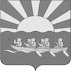 АДМИНИСТРАЦИЯ  МУНИЦИПАЛЬНОГО ОБРАЗОВАНИЯ ЧУКОТСКИЙ МУНИЦИПАЛЬНЫЙ РАЙОНПОСТАНОВЛЕНИЕот  30.03.2017  г. № 102 с. ЛаврентияОб утверждении Порядка и условий передачи во владение и (или) пользование на долгосрочной основе субъектам малого и среднего предпринимательства и организациям, образующим инфраструктуру поддержки субъектов малого и среднего предпринимательства муниципального имущества Чукотского муниципального района, включённого в Перечень муниципального имущества Чукотского муниципального района, свободного от прав третьих лиц (за исключением имущественных прав субъектов малого и среднего предпринимательства), предназначенного для передачи во владение и (или) пользование на долгосрочной основе (в том числе по льготным ставкам арендной платы) субъектам малого и среднего предпринимательства и организациям, образующим инфраструктуру поддержки субъектов малого и среднего предпринимательства.В  соответствии с Федеральным законом от 24 июля 2007 года № 209-ФЗ «О развитии малого и среднего предпринимательства   в Российской  Федерации» и «Положением  о порядке   оказания   имущественной     поддержки   субъектам        малого      и        среднего  предпринимательства  и   формирования   перечня    муниципального    имущества,  предназначенного  для    этих   целей», утверждённым решением Совета депутатов муниципального образования Чукотский муниципальный район от 27.11.2009 года № 117, Администрация муниципального образования Чукотский муниципальный районПОСТАНОВЛЯЕТ:	1.Утвердить Порядок и условия передачи во владение и (или) пользование на    долгосрочной   основе  субъектам  малого и среднего предпринимательства и организациям, образующим инфраструктуру поддержки субъектов малого и среднего предпринимательства муниципального имущества Чукотского муниципального района, включённого в Перечень муниципального имущества Чукотского муниципального района, свободного от прав третьих лиц (за исключением имущественных прав субъектов малого и среднего предпринимательства), предназначенного для передачи во владение и (или) пользование на долгосрочной основе (в том числе по льготным ставкам арендной платы) субъектам малого и среднего предпринимательства и организациям, образующим инфраструктуру поддержки субъектов малого и среднего предпринимательства согласно приложению к настоящему постановлению.2.Контроль за исполнением настоящего постановления возложить на Управление финансов, экономики и имущественных отношений муниципального образования Чукотский муниципальный район (Добриева А.А.).Глава Администрации:                                               Л.П.ЮрочкоУтверждён постановлением Администрации муниципального образования Чукотский муниципальный район от __.02.2017 г. № ___ПОРЯДОКи условия передачи во владение и (или) пользование на долгосрочной основе субъектам малого и среднего предпринимательства и организациям, образующим инфраструктуру поддержки субъектов малого и среднего предпринимательства муниципального имущества Чукотского муниципального района, включённого в Перечень муниципального имущества Чукотского муниципального района, свободного от прав третьих лиц (за исключением имущественных прав субъектов малого и среднего предпринимательства), предназначенного для передачи во владение и (или) пользование на долгосрочной основе (в том числе по льготным ставкам арендной платы) субъектам малого и среднего предпринимательства и организациям, образующим инфраструктуруподдержки субъектов малого и среднего предпринимательства1.Настоящий Порядок устанавливает порядок и условия передачи во владение и (или) пользование на долгосрочной основе субъектам малого и среднего предпринимательства и организациям, образующим инфраструктуру    поддержки   субъектов      малого   и  среднего предпринимательства муниципального имущества Чукотского муниципального района, включённого в Перечень муниципального имущества Чукотского муниципального района, свободного от прав третьих лиц (за исключением имущественных прав субъектов малого и среднего предпринимательства), предназначенного для передачи во владение и (или) пользование на долгосрочной основе (в том числе по льготным ставкам арендной платы) субъектам малого и среднего предпринимательства и организациям, образующим инфраструктуру поддержки субъектов малого и среднего  предпринимательства (далее - Перечень).2. Лицами, приобретающими права владения и (или) пользования муниципальным имуществом, включённым в Перечень, могут быть:1)субъекты малого и среднего предпринимательства, соответствующие условиям отнесения к числу субъектов малого и среднего предпринимательства в соответствии с Федеральным законом от 24 июля 2007 года № 209-ФЗ «О развитии малого и среднего предпринимательства в Российской Федерации» (далее - субъекты предпринимательства);2)организации, образующие инфраструктуру поддержки малого и среднего предпринимательства и осуществляющие деятельность в соответствии с Федеральным законом от 24 июля 2007 года № 209-ФЗ «О развитии малого и среднего предпринимательства в Российской Федерации» (далее - организации).3. Муниципальное имущество, включённое в Перечень, не может быть предоставлено субъектам предпринимательства и организациям:1)являющимся кредитными организациями, страховым организациями (за исключением потребительских кооперативов), инвестиционными фондами, негосударственными пенсионными фондами, профессиональными участниками рынка ценных бумаг, ломбардами;2) являющимся участниками соглашений о разделе продукции;3)осуществляющим предпринимательскую деятельность в сфере игорного бизнеса;4)являющимся в порядке, установленном законодательством Российской Федерации о валютном регулировании и валютном контроле, нерезидентами Российской Федерации, за исключением случаев, предусмотренных международными договорами Российской Федерации;5) находящимся в стадии ликвидации или банкротства в соответствии с законодательством Российской Федерации.4. При обращении о предоставлении во владение и (или) пользование муниципального имущества, включённого в Перечень, вновь созданные юридические лица и вновь зарегистрированные индивидуальные предприниматели, сведения о которых внесены в Единый реестр субъектов малого и среднего предпринимательства, заявляют о соответствии условиям отнесения к субъектам малого и среднего предпринимательства, установленным Федеральным законом от 24 июля 2007 года № 209-ФЗ «О развитии малого и среднего предпринимательства в Российской Федерации», по форме, утверждённой Приказом Министерства экономического развития Российской Федерации от 10 марта 2016 года № 113.Под вновь созданными юридическими лицами и вновь зарегистрированными индивидуальными предпринимателями понимаются хозяйственные общества, соответствующие условию, указанному в подпункте «а» пункта 1 части 1.1 статьи 4 Федерального закона от 24 июля 2007 года № 209-ФЗ «О развитии малого и среднего предпринимательства в Российской Федерации», производственные кооперативы, потребительские кооперативы, крестьянские (фермерские) хозяйства, которые были созданы в период с 1 августа текущего календарного года по 31 июля года, следующего за текущим календарным годом и зарегистрированные в указанный период индивидуальные предприниматели.5.Муниципальное имущество, включённое в Перечень, предоставляется во владение и (или) пользование в соответствии с Правилами проведения конкурсов или аукционов на право заключения договоров аренды, договоров безвозмездного пользования, договоров доверительного управления имуществом, иных договоров, предусматривающих переход прав в отношении муниципального имущества, утверждёнными Приказом Федеральной антимонопольной службы от 10 февраля 2010 года № 67, Земельным кодексом Российской Федерации и законодательством Чукотского автономного округа.6.В целях заключения договора передачи во владение и (или) пользование имущества, включённого в Перечень, субъект предпринимательства предоставляет в Управление финансов, экономики и имущественных отношений муниципального образования Чукотский муниципальный район (далее - Управление):письменное заявление об оказании имущественной поддержки в виде предоставления во владение и (или) пользование конкретного объекта муниципального имущества, включённого в Перечень, с указанием: цели использования имущества, планируемого срока использования имущества, вида права, наименования заявителя, его юридического адреса, почтового адреса, по которому должен быть направлен ответ, даты и с личной подписью заявителя или уполномоченного лица, полномочия которого подтверждаются соответствующей доверенностью;копии учредительных документов в действующей редакции (для юридических лиц).7.Управление в рамках межведомственного информационного взаимодействия запрашивает в отношении заявителя:выписку из Единого государственного реестра юридических лиц (для юридических лиц);выписку из Единого государственного реестра индивидуальных предпринимателей (для индивидуальных предпринимателей);копию свидетельства о постановке на учёт в налоговом органе. Документы, запрашиваемые Управлением в рамках межведомственного информационного взаимодействия, заявитель вправе предоставить по собственной инициативе.8.Срок рассмотрения заявления с прилагаемыми документами составляет тридцать календарных дней со дня его поступления в Управление. По итогам рассмотрения заявления Управлением принимается одно из следующих решений:о передаче во владение и (или) пользование муниципального имущества, включённого в Перечень, без проведения торгов;о проведении конкурса или аукциона на право заключения договора; об отказе в оказании имущественной поддержки.Решение Управление, принятое по итогам рассмотрения заявления, направляется в адрес субъекта предпринимательства в течение пяти дней со дня его принятия.9.Основаниями для отказа в оказании имущественной поддержки являются:отсутствие сведений о заявителе в едином реестре субъектов малого и среднего предпринимательства;наличие обременения испрашиваемого объекта правами третьих лиц - субъектом предпринимательства;непредставление документов, перечисленных в пункте 6 настоящего Порядка;в отношении субъекта предпринимательства ранее было принято решение о предоставлении во владение и (или) пользование муниципального имущества, и сроки оказания поддержки не истекли;с момента признания субъекта предпринимательства допустившим нарушение порядка и условий оказания поддержки в соответствии с Федеральным законом от 24 июля 2007 года № 209-ФЗ «О развитии малого и среднего предпринимательства в Российской Федерации», в том числе не обеспечившим целевого использования средств поддержки, прошло менее чем три года;по основаниям, предусмотренным частью 10 статьи 17.1 Федерального закона от 26 июля 2006 года № 135-ФЭ «О защите конкуренции».10.Проведение торгов на право заключения договоров, в отношении имущества, включённого в Перечень, осуществляет Управление.11.Срок, на который заключается договор в отношении муниципального имущества, включённого в Перечень, должен составлять не менее чем пять лет. Срок договора может быть уменьшен на основании поданного до заключения такого договора заявления лица, претендующего на заключение договора.12.Размер арендной платы по договорам аренды муниципального имущества, включённого в Перечень, определяется в соответствии с законодательством Российской Федерации об оценочной деятельности.В случае заключения договора аренды на торгах, размер арендной платы определяется по результатам таких торгов.Арендная плата вносится арендатором в районный бюджет в твёрдой сумме в порядке, устанавливаемом договором аренды.13.Субъектам предпринимательства, заключившим договор аренды в соответствии с настоящим Порядком, предоставляются следующие льготы по арендной плате:в первый год аренды - 40 процентов размера арендной платы;во второй год аренды - 60 процентов размера арендной платы;в третий год аренды - 80 процентов размера арендной платы;в четвёртый год аренды и далее - 100 процентов размера арендной платы.14.Изменение назначения целевого использования муниципального имущества, переданного по договорам во владение и (или) пользование, в соответствии с настоящим Порядком, не допускается.